以下の（1）（２）どちらかの方法でお申込みください。（1）オンライン参加の方はQRコード又は専用ＵＲＬからお申込み下さい。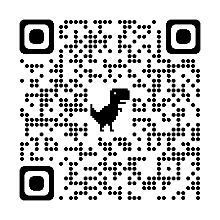 　    　　https://forms.gle/52qhMBgeAJCN7DKA8◆QRコード（専用ＵＲＬ）から申し込みの方は、12月1０日以降に研修で必要なURL等をメールで送らせていただきますので、正しくメールは入力してください。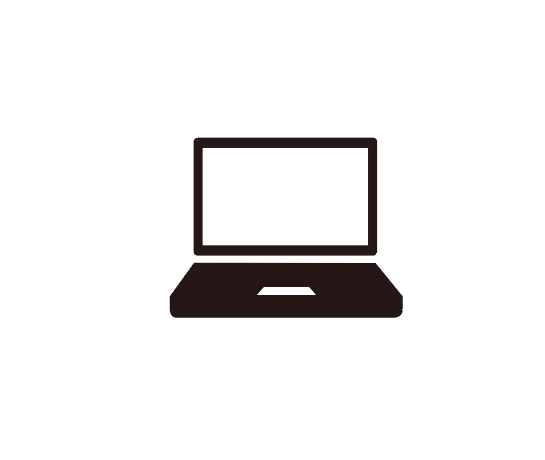 ◆オンラインの受講に必要なもの・安定したネットワーク環境（有線、Wi-Fi環境）、・パソコン、カメラ、マイク　（カメラ・マイクはパソコン内蔵のものでOK） （2）会場から参加の方はFAX又は郵送の場合は下記参加申込書にご記入いただき　　　送信ください。　郵送先　〒420－0856　静岡市葵区駿府町1-70　静岡県総合社会福祉会館4階　　　　　　　　　　　　　　　　　　　　一般社団法人静岡県介護福祉士会事務局◆会場での参加を希望する方は　12月19日（日）13時～受付予定。直接希望会場へお越しください。　FAX　054-253-0829　　一般社団法人静岡県介護福祉士会　行※必ずご記入ください。　　　　　　介護の学舎　参加申込書　区分□会員　（No　　　　　　　　）　□非会員参加方法□会場から参加→　希望会場に☑□デイサービスセンタードゥハーベスト（三島市中田町551）　　　□中伊豆リハビリテーションセンター（伊豆市冷川1523-108）　　　□特別養護老人ホーム白扇閣　　　□特別養護老人ホーム久能の里□老人保健施設ユニケア岡部　　　□聖隷クリストファー大学　　□デイサービスセンタードゥハーベスト（三島市中田町551）　　　□中伊豆リハビリテーションセンター（伊豆市冷川1523-108）　　　□特別養護老人ホーム白扇閣　　　□特別養護老人ホーム久能の里□老人保健施設ユニケア岡部　　　□聖隷クリストファー大学　　□デイサービスセンタードゥハーベスト（三島市中田町551）　　　□中伊豆リハビリテーションセンター（伊豆市冷川1523-108）　　　□特別養護老人ホーム白扇閣　　　□特別養護老人ホーム久能の里□老人保健施設ユニケア岡部　　　□聖隷クリストファー大学　　参加方法□会場から参加→　希望会場に☑□　上記会場の駐車場を希望します。※各会場は駐車場利用できます。駐車場希望の方は　駐車場希望欄に○をつけて下さい。□　上記会場の駐車場を希望します。※各会場は駐車場利用できます。駐車場希望の方は　駐車場希望欄に○をつけて下さい。□　上記会場の駐車場を希望します。※各会場は駐車場利用できます。駐車場希望の方は　駐車場希望欄に○をつけて下さい。※郵送対応が必要時のため、住所を記入して下さい。　　（〒　　　―　　　　　）　　　静岡県　　　　　　（〒　　　―　　　　　）　　　静岡県　　　　　　（〒　　　―　　　　　）　　　静岡県　　　　※携帯等昼間繋がる電話番号勤務先名称鈴木先生に聞きたいこと、確認したいこと等自由に記載して下さい。鈴木先生に聞きたいこと、確認したいこと等自由に記載して下さい。鈴木先生に聞きたいこと、確認したいこと等自由に記載して下さい。鈴木先生に聞きたいこと、確認したいこと等自由に記載して下さい。